Date:Name and signature of applicant: 		              ………………………………………………………………	Date:Signature of Vice-Dean for international relations of the corresponding faculty:………………………………….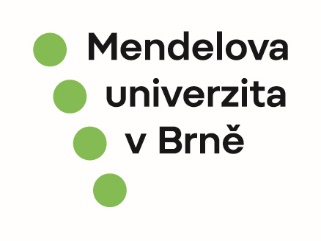 Application for the scholarship to support short-term mobilities abroad (summer schools and workshops) of MENDELU undergraduate, graduate, and doctoral studentsFirst name, Surname and ID No.: Year and semester of study:E-mail:Study field:Faculty:Institution and country of mobility:Program of summer school/workshop: Working language:Dates and number of days:Participation fee/Required scholarship amount:Source of co-funding:Reasoning of application (motivation, purpose of stay, planned activities, assets for the student): (max.500 words)Relevance of mobility in the context of faculty/university:(max.250 words)